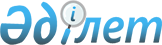 О внесении изменений в решение Актогайского районного маслихата от 24 декабря 2021 года № 68/14 "Об Актогайском районном бюджете на 2022-2024 годы"Решение Актогайского районного маслихата Павлодарской области от 15 ноября 2022 года № 132/28
      Актогайский районный маслихат РЕШИЛ:
      1. Внести в решение Актогайского районного маслихата "Об Актогайском районном бюджете на 2022-2024 годы" от 24 декабря 2021 года № 68/14 (зарегистрированное в Реестре государственной регистрации нормативных правовых актов под № 162896) следующие изменения:
      пункт 1 изложить в новой редакции:
       "1. Утвердить Актогайский районный бюджет на 2022-2024 годы согласно приложениям 1, 2 и 3 соответственно, в том числе на 2022 год в следующих объемах:
      1) доходы – 6 174 680,2 тысяч тенге, в том числе: 
      налоговые поступления –866184 тысяч тенге;
      неналоговые поступления –18922 тысяч тенге;
      поступления от продажи основного капитала –2612 тысяч тенге;
      поступления трансфертов – 5 286 962,2 тысяч тенге;
      2) затраты –6 347 066,2 тысяч тенге;
      3) чистое бюджетное кредитование –39 862 тысяч тенге, в том числе:
      бюджетные кредиты –80 679 тысяч тенге;
      погашение бюджетных кредитов –40817 тысяч тенге;
      4) сальдо по операциям с финансовыми активами - 0;
      5) дефицит (профицит) бюджета - -212 248 тысяч тенге;
      6) финансирование дефицита (использование профицита) бюджета - 212 248 тысяч тенге.";
      пункт 6 изложить в новой редакции:
       "6. Учесть в районном бюджете целевые текущие трансферты на 2022 год бюджетам сельских округов 291374 тысяч тенге на расходы текущего и капитального характера:
      15150 тысяч тенге- на повышение заработной платы отдельных категорий гражданских служащих, работников организаций, содержащихся за счет средств государственного бюджета, работников казенных предприятий;
      127359 тысяч тенге-на реализация мероприятий по социальной и инженерной инфраструктуре в сельских населенных пунктах в рамках проекта "Ауыл-Ел бесігі";
      148 865 тысяч тенге-на благоустройство и озеленение населенных пунктов.";
      приложение 1 к указанному решению изложить в новой редакции согласно приложению к настоящему решению.
      2. Настоящее решение вводится в действие с 1 января 2022 года. Актогайский районный бюджет на 2022 год (с изменениями)
					© 2012. РГП на ПХВ «Институт законодательства и правовой информации Республики Казахстан» Министерства юстиции Республики Казахстан
				
      Секретарь Актогайского районного маслихата 

Ж. Ташенев
Приложение
к решению Актогайского
районного маслихата
Павлодарской области
от 15 ноября 2022 года
№ 132/28Приложение 1
к решению Актогайского
районного маслихата
Павлодарской области от
24 декабря 2021 года
№ 68/14
Категория
Категория
Категория
Сумма (тысяч тенге)
Класс
Класс
Класс
Класс
Подкласс
Подкласс
Наименование
1
2
3
4
5
1. Доходы
6174680,2
1
Налоговые поступления
866184
01
Подоходный налог 
503819
1
Корпоративный подоходный налог
119045
2
Индивидуальный подоходный налог
384774
03
Социальный налог
277000
1
Социальный налог
277000
04
Налоги на собственность
71758
1
Налоги на имущество
71758
05
Внутренние налоги на товары, работы и услуги
12217
2
Акцизы
620
3
Поступления за использование природных и других ресурсов
8472
4
Сборы за ведение предпринимательской и профессиональной деятельности
3125
08
Обязательные платежи, взимаемые за совершение юридически значимых действий и (или) выдачу документов уполномоченными на то государственными органами или должностными лицами
1390
1
Государственная пошлина
1390
2
Неналоговые поступления
18922
01
Доходы от государственной собственности
6195
1
Поступления части чистого дохода государственных предприятий
7
4
Доходы на доли участия в юридических лицах, находящиеся в государственной собственности
76
5
Доходы от аренды имущества, находящегося в государственной собственности
6051
7
Вознаграждения по кредитам, выданным из государственного бюджета
41
9
Прочие доходы от государственной собственности
20
03
Поступления денег от проведения государственных закупок, организуемых государственными учреждениями, финансируемыми из республиканского бюджета
300
1
Поступления денег от проведения государственных закупок, организуемых государственными учреждениями, финансируемыми из республиканского бюджета
300
04
Штрафы, пени, санкции, взыскания, налагаемые государственными учреждениями, финансируемыми из государственного бюджета, а также содержащимися и финансируемыми из бюджета (сметы расходов) Национального Банка Республики Казахстан
750
1
2
3
4
5
1
Штрафы, пени, санкции, взыскания, налагаемые государственными учреждениями, финансируемыми из государственного бюджета, а также содержащимися и финансируемыми из бюджета (сметы расходов) Национального Банка Республики Казахстан, за исключением поступлений от организаций нефтяного сектора и в Фонд компенсации потерпевшим
750
06
Прочие неналоговые поступления
11677
1
Прочие неналоговые поступления
11677
3
Поступления от продажи основного капитала
2612
01
Продажа государственного имущества, закрепленного за государственными учреждениями
2612
1
Продажа государственного имущества, закрепленного за государственными учреждениями
2612
4
Поступления трансфертов
5286962,2
02
Трансферты из вышестоящих органов государственного управления
5286962,2
2
Трансферты из областного бюджета
5286962,2
Функциональная группа
Функциональная группа
Функциональная группа
Функциональная группа
Функциональная группа
Сумма (тысяч
тенге)
Функциональная подгруппа
Функциональная подгруппа
Функциональная подгруппа
Функциональная подгруппа
Сумма (тысяч
тенге)
Администратор бюджетных программ
Администратор бюджетных программ
Администратор бюджетных программ
Сумма (тысяч
тенге)
Программа
Программа
Сумма (тысяч
тенге)
 Наименование
Сумма (тысяч
тенге)
1
2
3
4
5
6
2. Затраты
6347066,2
01
Государственные услуги общего характера
736811
1
Представительные, исполнительные и другие органы, выполняющие общие функции государственного управления
226603
112
Аппарат маслихата района (города областного значения)
43697
001
Услуги по обеспечению деятельности маслихата района (города областного значения)
41955
005
Повышение эффективности деятельности депутатов маслихатов
1742
122
Аппарат акима района (города областного значения)
182906
001
Услуги по обеспечению деятельности акима района (города областного значения)
181716
003
Капитальные расходы государственного органа
1190
2
Финансовая деятельность
70796
452
Отдел финансов района (города областного значения)
70796
001
Услуги по реализации государственной политики в области исполнения бюджета и управления коммунальной собственностью района (города областного значения)
35033
003
Проведение оценки имущества в целях налогообложения
581
010
Приватизация, управление коммунальным имуществом, постприватизационная деятельность и регулирование споров, связанных с этим
316
113
Целевые текущие трансферты нижестоящим бюджетам
34866
5
Планирование и статистическая деятельность
36968
453
Отдел экономики и бюджетного планирования района (города областного значения)
36968
001
Услуги по реализации государственной политики в области формирования и развития экономической политики, системы государственного планирования
36968
9
Прочие государственные услуги общего характера
402444
454
Отдел предпринимательства и сельского хозяйства района (города областного значения)
63056
001
Услуги по реализации государственной политики на местном уровне в области развития предпринимательства и сельского хозяйства
63056
1
2
3
4
5
6
810
Отдел реального сектора экономики района (города областного значения)
339388
001
Услуги по реализации государственной политики на местном уровне в области жилищно-коммунального хозяйства, пассажирского транспорта, автомобильных дорог, строительства, архитектуры и градостроительства
85794
003
Капитальные расходы государственного органа
56
113
Целевые текущие трансферты нижестоящим бюджетам
253538
02
Оборона
26097
1
Военные нужды
13875
122
Аппарат акима района (города областного значения)
13875
005
Мероприятия в рамках исполнения всеобщей воинской обязанности
13875
2
Организация работы по чрезвычайным ситуациям
12222
122
Аппарат акима района (города областного значения)
12222
007
Мероприятия по профилактике и тушению степных пожаров районного (городского) масштаба, а также пожаров в населенных пунктах, в которых не созданы органы государственной противопожарной службы
12222
06
Социальная помощь и социальное обеспечение 
522687
1
Социальное обеспечение
57256
451
Отдел занятости и социальных программ района (города областного значения)
57256
005
Государственная адресная социальная помощь
57256
2
Социальная помощь
400676
451
Отдел занятости и социальных программ района (города областного значения)
400676
002
Программа занятости
248964
004
Оказание социальной помощи на приобретение топлива специалистам здравоохранения, образования, социального обеспечения, культуры, спорта и ветеринарии в сельской местности в соответствии с законодательством Республики Казахстан
15630
007
Социальная помощь отдельным категориям нуждающихся граждан по решениям местных представительных органов
42375
010
Материальное обеспечение детей-инвалидов, воспитывающихся и обучающихся на дому
596
017
Обеспечение нуждающихся инвалидов протезно-ортопедическими, сурдотехническими и тифлотехническими средствами, специальными средствами передвижения, обязательными гигиеническими средствами, а также предоставление услуг санаторно-курортного лечения, специалиста жестового языка, индивидуальных помощников в соответствии с индивидуальной программой реабилитации инвалида
14675
1
2
3
4
5
6
023
Обеспечение деятельности центров занятости населения
78436
9
Прочие услуги в области социальной помощи и социального обеспечения
64755
451
Отдел занятости и социальных программ района (города областного значения)
64755
001
Услуги по реализации государственной политики на местном уровне в области обеспечения занятости и реализации социальных программ для населения
44163
011
Оплата услуг по зачислению, выплате и доставке пособий и других социальных выплат
1002
021
Капитальные расходы государственного органа
227
050
Обеспечение прав и улучшение качества жизни инвалидов в Республике Казахстан
5868
054
Размещение государственного социального заказа в неправительственных организациях
10525
113
Целевые текущие трансферты нижестоящим бюджетам
2970
07
Жилищно - коммунальное хозяйство
247779
1
Жилищное хозяйство
6915
810
Отдел реального сектора экономики района (города областного значения)
6915
004
Обеспечение жильем отдельных категорий граждан
3285
008
Организация сохранения государственного жилищного фонда
3630
2
Коммунальное хозяйство
235516
810
Отдел реального сектора экономики района (города областного значения)
235516
012
Функционирование системы водоснабжения и водоотведения
229216
058
Развитие системы водоснабжения и водоотведения в сельских населенных пунктах
6300
3
Благоустройство населенных пунктов
5348
810
Отдел реального сектора экономики района (города областного значения)
5348
016
Обеспечение санитарии населенных пунктов
5348
08
Культура, спорт, туризм и информационное пространство
456954
1
Деятельность в области культуры
222874
802
Отдел культуры, физической культуры и спорта района (города областного значения)
222874
005
Поддержка культурно-досуговой работы
222874
2
Спорт 
48662
802
Отдел культуры, физической культуры и спорта района (города областного значения)
13600
007
Проведение спортивных соревнований на районном (города областного значения) уровне
8400
008
Подготовка и участие членов сборных команд района (города областного значения) по различным видам спорта на областных спортивных соревнованиях
5200
1
2
3
4
5
6
810
Отдел реального сектора экономики района (города областного значения)
35062
014
Развитие объектов спорта
35062
3
Информационное пространство
97119
470
Отдел внутренней политики и развития языков района (города областного значения)
17077
005
Услуги по проведению государственной информационной политики
16063
008
Развитие государственного языка и других языков народа Казахстана
1014
802
Отдел культуры, физической культуры и спорта района (города областного значения)
80042
004
Функционирование районных (городских) библиотек
80042
9
Прочие услуги по организации культуры, спорта, туризма и информационного пространства
88299
470
Отдел внутренней политики и развития языков района (города областного значения)
48282
001
Услуги по реализации государственной политики на местном уровне в области информации, укрепления государственности и формирования социального оптимизма граждан, развития языков
24428
003
Капитальные расходы государственного органа
417
004
Реализация мероприятий в сфере молодежной политики
23437
802
Отдел культуры, физической культуры и спорта района (города областного значения)
40017
001
Услуги по реализации государственной политики на местном уровне в области культуры, физической культуры и спорта
28817
032
Капитальные расходы подведомственных государственных учреждений и организаций
11200
10
Сельское, водное, лесное, рыбное хозяйство, особо охраняемые природные территории, охрана окружающей среды и животного мира, земельные отношения
57608
6
Земельные отношения
38547
463
Отдел земельных отношений района (города областного значения)
38547
001
Услуги по реализации государственной политики в области регулирования земельных отношений на территории района (города областного значения)
29144
006
Землеустройство, проводимое при установлении границ районов, городов областного значения, районного значения, сельских округов, поселков, сел
9103
007
Капитальные расходы государственного органа
300
1
2
3
4
5
6
9
Прочие услуги в области сельского, водного, лесного, рыбного хозяйства, охраны окружающей среды и земельных отношений
19061
453
Отдел экономики и бюджетного планирования района (города областного значения)
19061
099
Реализация мер по оказанию социальной поддержки специалистов
19061
12
Транспорт и коммуникации
951735
1
Автомобильный транспорт
951735
810
Отдел реального сектора экономики района (города областного значения)
951735
043
Обеспечение функционирования автомобильных дорог
22441
044
Капитальный и средний ремонт автомобильных дорог районного значения и улиц населенных пунктов
43143
051
Реализация приоритетных проектов транспортной инфраструктуры
882969
9
Прочие услуги в сфере транспорта и коммуникаций
3182
810
Отдел реального сектора экономики района (города областного значения)
3182
045
Организация внутрипоселковых (внутригородских), пригородных и внутрирайонных общественных пассажирских перевозок
300
046
Субсидирование пассажирских перевозок по социально значимым городским (сельским), пригородным и внутрирайонным сообщениям
2882
13
Прочие
199091,2
3
Поддержка предпринимательской деятельности и защита конкуренции
250
454
Отдел предпринимательства и сельского хозяйства района (города областного значения)
250
006
Поддержка предпринимательской деятельности 
250
9
Прочие
198841,2
452
Отдел финансов района (города областного значения)
46421,2
012
Резерв местного исполнительного органа района (города областного значения) 
46421,2
802
Отдел культуры, физической культуры и спорта района (города областного значения)
22139
052
Реализация мероприятий по социальной и инженерной инфраструктуре в сельских населенных пунктах в рамках проекта "Ауыл-Ел бесігі"
22139
810
Отдел реального сектора экономики района (города областного значения)
130281
025
Развитие социальной и инженерной инфраструктуры в сельских населенных пунктах в рамках проекта "Ауыл-Ел бесігі"
130281
14
Обслуживание долга
54994
1
Обслуживание долга
54994
452
Отдел финансов района (города областного значения)
54994
013
Обслуживание долга местных исполнительных органов по выплате вознаграждений и иных платежей по займам из областного бюджета
54994
15
Трансферты
3093310
1
Трансферты
3093310
452
Отдел финансов района (города областного значения)
3093310
006
Возврат неиспользованных (недоиспользованных) целевых трансфертов
3
024
Целевые текущие трансферты из нижестоящего бюджета на компенсацию потерь вышестоящего бюджета в связи с изменением законодательства
2667450
038
Субвенции
395414
054
Возврат сумм неиспользованных (недоиспользованных) целевых трансфертов, выделенных из республиканского бюджета за счет целевого трансферта из Национального фонда Республики Казахстан
30443
1
2
3
4
5
6
 3.Чистое бюджетное кредитование
39862
Бюджетные кредиты
80679
10
Сельское, водное, лесное, рыбное хозяйство, особо охраняемые природные территории, охрана окружающей среды и животного мира, земельные отношения
80679
9
Прочие услуги в области сельского, водного, лесного, рыбного хозяйства, охраны окружающей среды и земельных отношений
80679
453
Отдел экономики и бюджетного планирования района (города областного значения)
80679
006
Бюджетные кредиты для реализации мер социальной поддержки специалистов
80679
5
Погашение бюджетных кредитов
40817
01
Погашение бюджетных кредитов
40817
1
Погашение бюджетных кредитов, выданных из государственного бюджета
40817
4. Сальдо по операциям с финансовыми активами
0
5. Дефицит (профицит) бюджета
-212248
6. Финансирование дефицита (использование профицита) бюджета
212248
7
Поступление займов
80679
01
Внутренние государственные займы
80679
2
Договоры займа
80679
16
Погашение займов
40817
1
Погашение займов
40817
452
Отдел финансов района (города областного значения)
40817
008
Погашение долга местного исполнительного органа перед вышестоящим бюджетом
40817
8
Движение остатков бюджетных средств
172386
01
Остатки бюджетных средств
172386
1
Свободные остатки бюджетных средств
172386
01
Свободные остатки бюджетных средств
172386